DOKUMENTACIJA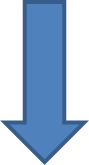 CJELOKUPNU DOKUMENTACIJUu 2 primjerka (ORIGINAL I KOPIJA) PREDATI*:Ured za međunarodnu suradnju FFZG prizemlje Knjižnice – ulaz iza Info pultaIvani Bedekovićradnim danom od 12:00-15:00najkasnije do 1. ožujka 2016. (datum primitka)Molimo da sve prijave budu u OTVORENOJ KUVERTI naslovljene na način naveden u Uputama za studente FFZG.MOLIMO DOKUMENTACIJU SLOŽITI SLJEDEĆIM REDOM:ISPUNJENA i POTPISANA ONLINE PRIJAVAEuropass životopis (hr)motivacijsko pismo  (hr)prijepis dosad položenih ispita i ocjena te ostvarenih ECTS bodova  (ispisan na računalu NE rukom) ovjeren u Studentskoj službi i potvrdu o upisanom semestru (mala bijela potvrda) (hr)dokaz o znanju jezika na kojem se izvodi nastava Detaljne u Dodatku br. I. Natječaja.IZJAVA STUDENTA O DOSADAŠNJOJ MOBILNOSTINepotpune ili nepravovremene prijave neće se uzeti u razmatranje.